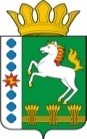 КОНТРОЛЬНО-СЧЕТНЫЙ ОРГАН ШАРЫПОВСКОГО РАЙОНАКрасноярского краяЗаключениена проект Постановления администрации Холмогорского сельсовета «О внесении изменений в Постановление администрации Холмогорского сельсовета от 30.10.2013 № 294 «Об утверждении муниципальной программы Холмогорского сельсовета «Обеспечение транспортной доступности и коммунальными услугами граждан» 28 октября 2014 год 						            № 123Настоящее экспертное заключение подготовлено Контрольно – счетным органом Шарыповского района на основании ст. 157 Бюджетного  кодекса Российской Федерации, ст. 9 Федерального закона от 07.02.2011 № 6-ФЗ «Об общих принципах организации и деятельности контрольно – счетных органов субъектов Российской Федерации и муниципальных образований», ст. 5 Решения Шарыповского районного Совета депутатов от 20.09.2012 № 31/289р «О внесении изменений и дополнений в Решение Шарыповского районного Совета депутатов от 21.06.2012 № 28/272р «О создании Контрольно – счетного органа Шарыповского района» (в ред. от 20.03.2014 № 46/536р), Соглашения от 28.04.2014 «О передаче Контрольно-счетному органу Шарыповского района полномочий Контрольно-счетного органа Холмогорского  сельсовета по осуществлению внешнего муниципального финансового контроля». Представленный на экспертизу проект Постановления администрации Холмогорского сельсовета «О внесении изменений в Постановление администрации Холмогорского сельсовета 30.10.2013 № 294 «Об утверждении муниципальной программы Холмогорского сельсовета «Обеспечение транспортной доступности и коммунальными услугами граждан» направлен в Контрольно – счетный орган Шарыповского района 27 октября 2014 года, разработчиком данного проекта Постановления является администрация Холмогорского сельсовета Шарыповского района. Основанием для разработки муниципальной программы являются:- статья 179 Бюджетного кодекса Российской Федерации;- Постановление администрации Холмогорского сельсовета от 29.07.2013 № 207 «Об утверждении Порядка принятия решений о разработке  муниципальных программ Холмогорского сельсовета, их формировании и реализации»;- распоряжение администрации Холмогорского сельсовета от 29.07.2013  № 16 «Об утверждении перечня муниципальных программ  Холмогорского  сельсовета».Ответственный исполнитель муниципальной программы администрация Холмогорского сельсовета.Соисполнители муниципальной программы отсутствуют.Подпрограммами муниципальной программы являются:«Модернизация, реконструкция и капитальный ремонт объектов коммунальной инфраструктуры, жилья и благоустройства территории».«Проведение мероприятий, направленных на сохранение и улучшение транспортно – эксплуатационного состояния улично – дорожной сети сельского поселения».«Обращение с твердыми бытовыми, промышленными и биологическими отходами на территории поселения».Цель муниципальной программы - повышение качества предоставления жилищно – коммунальных услуг населению и улучшение транспортно – эксплуатационного состояния дорог местного значения.Задачи муниципальной программы:Создание условий для обеспечения качественными услугами ЖКХ населения.Бесперебойное и безопасное движение транспортных средств по улично – дорожной сети сельского поселения.Предотвращение вредного воздействия бытовых и промышленных отходов на здоровье человека и окружающую природную среду. Мероприятие проведено 28 октября 2014 года.В ходе подготовки заключения Контрольно – счетным органом Шарыповского района были проанализированы следующие материалы:- проект Постановления администрации Холмогорского сельсовета «О внесении изменений в постановление администрации Холмогорского сельсовета от 30.10.2013 № 294 «Об утверждении муниципальной программы Холмогорского сельсовета «Обеспечение транспортной доступности и коммунальными услугами граждан»;- паспорт муниципальной программы Холмогорского сельсовета «Обеспечение транспортной доступности и коммунальными услугами граждан».Жилищно-коммунальное хозяйство является отраслью  экономики, обеспечивающей население территории жизненно важными услугами: отопление, горячее и холодное водоснабжение, водоотведение, электроснабжение. Согласно опросам общественного мнения, проводимым Всероссийским центром изучения общественного мнения (ВЦИОМ), на протяжении нескольких последних лет ситуация в жилищно-коммунальном хозяйстве остается главной проблемой, волнующей россиян (в том числе и жителей поселения). Основными показателями, характеризующими отрасль жилищно-коммунального хозяйства  являются:- высокий уровень износа основных производственных фондов, в том числе транспортных коммуникаций и энергетического оборудования, до 50-60 процентов обусловленный принятием в муниципальную собственность объектов коммунального назначения в ветхом и аварийном состоянии;- высокие потери энергоресурсов на всех стадиях от производства до потребления, составляющие до 22 процентов, вследствие эксплуатации устаревшего технологического оборудования с низким коэффициентом полезного действия.Техническое состояние  коммунальной инфраструктуры на территории поселения характеризуется уровнем износа, превышающим  60 процентов, низким коэффициентом полезного действия мощностей и большими потерями энергоносителей. В  результате накопленного износа растет количество инцидентов и аварий в системах тепло-, электро- и водоснабжения, увеличиваются сроки ликвидации аварий и стоимость ремонтов. Транспорт играет важнейшую роль на территории поселения.По ряду объективных причин одной из основных проблем в сфере транспортного обслуживания населения является убыточность перевозок пассажиров:снижение численности населения в сельской местности;активная автомобилизация населения;регулярный рост цены на топливо, автошины, запасные части, электрическую и тепловую энергию.Низкий уровень безопасности дорожного движения, в условиях всё возрастающих темпов автомобилизации, становится ключевой проблемой в решении вопросов обеспечения общественной защищённости населения и вызывает справедливую обеспокоенность граждан. Количественный рост автомобильного парка и значительное превышение тоннажа современных транспортных средств над эксплуатационными нормативами приводит к ускоренному износу и преждевременному разрушению автомобильных дорог.Общая протяженность автомобильных дорог общего пользования местного значения по состоянию на 01 января 2013 года составляет , в том числе: (42,2 %) – с усовершенствованным типом покрытия (асфальт/бетон); (57,8%) – не имеют покрытия гравийно-щебенистые.Неудовлетворительные потребительские свойства автодорог местного значения  в границах населенных пунктов сдерживают социально-экономическое развитие территории, являются причиной неуправляемой и неэффективной миграции сельского населения в инфраструктурно - обеспеченные территории.Приоритеты и цели государственной политики в жилищной и жилищно-коммунальной сферах определены в соответствии с:-  Указом Президента Российской Федерации от 07.05.2012 № 600 «О мерах по обеспечению граждан Российской Федерации доступным и комфортным жильем и повышению качества жилищно-коммунальных услуг»;- Концепцией долгосрочного социально-экономического развития Российской Федерации на период до 2020 года, утвержденной распоряжением Правительства Российской Федерации от 17.11.2008 № 1662-р.Стратегическая цель государственной политики в жилищной и жилищно-коммунальной сферах на период до 2020 года - создание комфортной среды обитания и жизнедеятельности для человека, которая позволяет не только удовлетворять жилищные потребности, но и обеспечивает высокое качество жизни в целом.Планируемое финансирование программных мероприятий составит в сумме   12 990 453,42 руб.,  в том числе:										(руб.)На реализацию подпрограммы 1 «Модернизация, реконструкция и капитальный ремонт объектов коммунальной инфраструктуры, жилья и благоустройства территории» планируется финансирование в сумме   9 894 624,98    руб., в том числе:									(руб.)Одним из приоритетов жилищной политики Администрация Холмогорского сельсовета является обеспечение комфортных условий проживания  и доступности коммунальных услуг для населения. В настоящее время  в целом деятельность коммунального комплекса характеризуется невысоким качеством предоставления коммунальных услуг, неэффективным использованием ресурсов. Цель подпрограммы - создание условий для обеспечения качественными услугами ЖКХ населения.Задачи подпрограммы:- повышение качества и надежности предоставления жилищно-коммунальных услуг населению;- комплексное благоустройство и озеленение населенных пунктов территории.Реализация мероприятий подпрограммы позволит к 2017 году:- увеличить долю населения, обеспеченных питьевой водой отвечающей требованиям безопасности до 81%;заменить: 9,34 км тепловых сетей,  8,59 км водопроводных сетей,  5,3 км канализационных сетей;- улучшение условий проживания жителей на территории поселения;- благоустройство улиц,  а также земель общего пользования.Социальная эффективность реализации подпрограммы достигается за счет:- обеспечения безопасности условий жизнедеятельности населения;- повышения качества и надежности предоставления услуг холодного водоснабжения; - улучшение условий жизнедеятельности человека, сохранения здоровья населения, снижения воздействия негативных факторов на окружающую среду; - ликвидации дефицита питьевой воды в населенных пунктах поселения; - создания условий рационального использования энергоресурсов и устойчивого снабжения населения энергоресурсами.Технико - экономическая эффективность реализации подпрограммы определяется:  - увеличением срока эксплуатации объектов инженерной инфраструктуры, источников теплоснабжения, водоснабжения и систем водоотведение; - снижение потерь энергоносителей в инженерных сетях за счет применения современных теплоизоляционных материалов, трубопроводов из износостойких материалов; - снижением удельного расхода энергоресурсов за счет внедрения энергосберегающих технологий и оборудования.Снижение экологических рисков обеспечивается: - сокращением доли проб воды, не отвечающих по качеству нормативным требованиям; - сокращением утечек из канализационных сетей.На реализацию подпрограммы 2 «Проведение мероприятий, направленных на сохранение и улучшение транспортно – эксплуатационного состояния улично – дорожной сети сельского поселения» планируемое финансирование подпрограммных мероприятий составляет в сумме    2 175 087,44   руб., в том числе:									(руб.) Цель подпрограммы - бесперебойное и безопасное движение транспортных средств по улично-дорожной сети сельского поселения.Задача подпрограммы - обеспечение бесперебойного и безопасного движения транспортных средств по   улично-дорожной сети сельского поселения.Общая протяженность улично-дорожной сети Холмогорского сельсовета по состоянию на 01 января 2013 года составила , в том числе:-  (42,2 %) – с усовершенствованным типом покрытия (асфальт /бетон);-  (57,8 %) – с гравийно-щебенистым покрытием.На территории администрации Холмогорского сельсовета  насчитывается 4 искусственных сооружений - 4 моста.В условиях социально-экономического развития сфера применения автомобильного транспорта интенсивно расширяется. Автотранспорт занимает доминирующее положение в перевозках на средние расстояния,
и особенно в перевозках на короткие расстояния. Дальнейший рост объемов перевозок на автомобильном транспорте  будет связан с увеличением объемов производства, развитием предпринимательской деятельности, расширением сферы услуг, повышением уровня жизни населения. При этом следует отметить, что меняется и структура парка транспортных средств, так, увеличивается удельный вес крупнотоннажных грузовых автомобилей (перевозка угля) во время сезонных работ (перевоз зерна), что обуславливает необходимость повышения капитальности дорог и мостов.В основу разработки и реализации подпрограммы заложены следующие принципы, обеспечивающие обоснованный выбор мероприятий подпрограммы и сбалансированное решение основных задач:- эффективное целевое использование средств местного бюджета в соответствии с установленными приоритетами для достижения целевых индикаторов подпрограммы;- оценка потребностей в финансовых средствах с учетом имеющихся финансовых возможностей местного бюджета;- оценка результатов и социально-экономической эффективности подпрограммы, которая осуществляется на основе мониторинга целевых индикаторов.В части правового механизма, в соответствии с действующим законодательством, приняты следующие муниципальные правовые акты:- Постановление администрации Холмогорского сельсовета от 24.03.2010  №16 «Об утверждении Перечня внутри поселковых автомобильных дорог»;- Постановление администрации Холмогорского сельсовета  от 04.04.2013 № 90/1 «Об утверждении порядка расходования и учета средств субсидии на содержание автомобильных дорог общего пользования местного значения, городских округов, городских и сельских поселений в 2013 году»;- Решение Холмогорского сельсовета Совета депутатов от 22.10.2013 № 162-Р «О создании дорожного фонда муниципального образования Холмогорского сельсовета», которое устанавливает назначение дорожного фонда и источники его финансового обеспечения, правила формирования и использования бюджетных ассигнований дорожного фонда и регулирует финансовое обеспечение дорожной деятельности в отношении автомобильных дорог общего пользования улично-дорожной сети сельских поселений.Принятые правовые акты позволили: - определить перечень автомобильных дорог местного значения;- установить источники финансового обеспечения дорожной деятельности.В период реализации подпрограммы в целях повышения эффективности использования автомобильных дорог и осуществления дорожной деятельности на территории сельсовета будет проведена работа по актуализации действующих муниципальных правовых актов и  принятию новых:- об утверждении порядка создания и использования, в том числе на платной основе, парковок (парковочных мест), расположенных на  улично-дорожной сети, методика расчета и максимального размера платы за пользование на платной основе парковками (парковочными местами), расположенными на улично-дорожной сети;- об утверждении порядков установления и использования полос отвода и придорожных полос  улично-дорожной сети;- о порядке осуществления муниципального контроля за обеспечением сохранности    улично-дорожной сети;- об утверждении порядка содержания и ремонта автомобильных дорог общего пользования улично-дорожной сети;- о стоимости и объеме услуг, оказываемых по договору о присоединении объектов дорожного  сервиса к автомобильным  дорогам общего пользования улично-дорожной сети;- об утверждении норматива финансовых затрат на содержание автомобильных дорог общего пользования улично-дорожной сети .- об утверждении показателя размера вреда, причиняемого транспортными средствами, осуществляющими перевозки тяжеловесных грузов по автомобильным дорогам общего пользования на территории муниципального образования Холмогорского сельсовета;- об установлении мер по обеспечению безопасности населения, объектов экономики, искусственных сооружений, автомобильных дорог на территории сельсовета в период половодья в 2014 году.Реализация мероприятия «Содержание  улично-дорожной сети сельского поселения и искусственных сооружений на них  за счет средств дорожного фонда муниципального образования Холмогорского сельсовет» включает в себя комплекс следующих работ по организации содержания дорог:- подготовка соответствующего пакета документов для проведения конкурса на право заключения муниципального контракта на выполнение работ по содержанию автомобильных дорог местного значения сельского поселения;- заключение муниципального контракта на выполнение работ по содержанию улично-дорожной сети сельского поселения по результатам открытого конкурса (без проведения конкурса, досрочное их расторжение); - осуществление мониторинга за работами по содержанию улично-дорожной сети сельского поселения;- осуществление контроля над соблюдением условий муниципального контракта на выполнение работ по содержанию   улично-дорожной сети сельского поселения.Реализация мероприятия «Разработка проекта организации дорожного движения» обеспечит правовую основу на установку технических средств организации дорожного движения (дорожные знаки, дорожная горизонтальная и вертикальная разметки, искусственные неровности (лежачие полицейские), удерживающие ограждения и т.д.) Основанием для включения данного мероприятия в подпрограмму является выполнение требований п.2 ст.21 Федерального закона от 10.12.1995 № 196-ФЗ «О безопасности дорожного движения», поручение Губернатора Красноярского края в соответствии с п.14 Протокола расширенного совещания об итогах дорожных работ в Красноярском крае и направлениях работы в сфере дорожного хозяйства на последующий период от 12.11.2012г. № 443. Данное мероприятие включает в себя работу по:- подготовке соответствующего пакета документов для проведения конкурса на право заключения муниципального контракта на выполнение работ по разработке проектов организации дорожного движения (ПОДД)  улично-дорожной сети сельского поселения;- заключению муниципального контракта на выполнение работ по разработке ПОДД  улично-дорожной сети сельского поселения по результатам открытого конкурса, без проведения конкурса, досрочное их расторжение; - осуществление контроля над соблюдением условий муниципального контракта на выполнение работ по разработке ПОДД  улично-дорожной сети сельского поселения.Реализация мероприятия «Установка дорожных знаков» осуществляется в соответствии с проектами организации дорожного движения и включает в себя комплекс работ:- подготовке соответствующего пакета документов для проведения конкурса на право заключения муниципального контракта на выполнение работ по разработке установка дорожных знаков  улично-дорожной сети сельского поселения;- заключению муниципального контракта на выполнение работ по разработке установке дорожных знаков   улично - дорожной сети сельского поселения по результатам открытого конкурса, без проведения конкурса, досрочное их расторжение; - осуществление контроля над соблюдением условий муниципального контракта на выполнение работ по разработке установка дорожных знаков  улично-дорожной сети сельского поселения.Реализация мероприятия «Ремонт улично-дорожной сети» осуществляется в соответствии с проектами организации дорожного движения и включает в себя комплекс работ:- подготовке соответствующего пакета документов для проведения конкурса на право заключения муниципального контракта на выполнение работ по разработке ремонта  улично-дорожной сети сельского поселения;- заключению муниципального контракта на выполнение работ по разработке ремонта улично-дорожной сети сельского поселения по результатам открытого конкурса, без проведения конкурса, досрочное их расторжение; - осуществление контроля над соблюдением условий муниципального контракта на выполнение работ по разработке ремонта  улично-дорожной сети сельского поселения.Реализация мероприятий программы позволит снизить к 2017 году:    - вредное воздействие на окружающую среду;    - выбросы отработанных газов в атмосферу;    - уровень шумового воздействия и загрязнения придорожных полос;        - пылеобразование.На реализацию подпрограммы 3 «Обращение с твердыми бытовыми, промышленными и биологическими отходами на территории поселения»  планируемое финансирование подпрограммных мероприятий составляет за счет средств районного бюджета  в сумме  920 741,00   руб., в том числе:								(руб.)   Цель подпрограммы - предотвращение вредного воздействия бытовых и промышленных отходов на здоровье  человека и окружающую природную среду.Задача подпрограммы - обеспечение функционирования системы сбора и вывоза отходов и мусора.Проблема накопления отходов обостряется на территории поселения  с каждым годом, при этом наиболее острой остается проблема накопления твердых бытовых отходов. Количество отходов (1 - 5 классов опасности), образующихся на территории поселения, составляет около 0,41 тыс. т в год, из них 0,2 тыс. т - ТБО. В результате сложилась крайне неблагоприятная ситуация в сфере обращения с ТБО, что создает значительные экологические, экономические и социальные проблемы на территории поселения.Существующая на территории поселения система обращения с ТБО не направлена на использование ТБО в качестве вторичных материальных ресурсов и их дальнейшую переработку и основана преимущественно на непосредственном размещении ТБО на полигоне, не соответствующим современным нормативным требованиям. Размещение на полигоне отходов с длительным периодом естественного распада до веществ, являющихся безопасными для окружающей среды, приводит к опасному загрязнению поверхностных грунтовых вод. Низкая экологическая дисциплина населения, достаточно высокие тарифы на предоставление жилищной услуги по сбору и вывозу бытовых отходов обуславливает наличие большого количества несанкционированных мест размещения отходов.Негативное воздействие на природную среду характерно для всех стадий обращения с ТБО, начиная с их сбора и транспортировки и заканчивая подготовкой к использованию компонентов и обезвреживанию или захоронению. Особенно остро это негативное воздействие проявляется в случае неорганизованного транспортирования ТБО к местам несанкционированного размещения.Администрацией Холмогорского сельсовета в рамках реализации подпрограммы будут внесены изменения в Постановление от 21.12.2010  № 116 «Об утверждении Порядка сбора и вывоза бытовых отходов и мусора на территории Холмогорского сельсовета».В рамках мероприятия 1.1. «Устройство площадок для установки 5-ти мусорных контейнеров в с.Холмогорское»  и 1.3. «Уборка, вывоз бытовых и промышленных отходов в с.Холмогорское, с.Ажинское, Линевский берег, Садовое общество Южное, Медик» для оплаты выполненных работ (оказанных услуг) по  строительству мусороперегрузочных площадок и площадок для установки контейнеров исполнители работ (услуг) представляют в администрацию  сельсовета  следующие документы: акты о приемке выполненных работ (форма КС-2), справки о стоимости выполненных работ и затрат (форма КС-3), счета-фактуры. Выполнение отдельных полномочий Шарыповского района в области организации утилизации и переработки бытовых и промышленных отходов ежегодно передаются на уровень поселения в соответствии с ч.4 ст.15 Федерального закона от 06.10.2003 № 131-ФЗ «Об общих принципах организации местного самоуправления в Российской Федерации», на основании решения представительного органа Шарыповского района и поселения о передаче полномочий и заключенных соответствующих соглашений.В рамках выполнения переданных полномочий по мероприятию 1.2. «Выполнение отдельных полномочий района в области организации утилизации и переработки бытовых и промышленных отходов» планируется подготовка соответствующего пакета документов для проведения торгов на право заключения муниципального контракта на выполнение работ по утилизации  бытовых  отходов (очистка участка от мусора, погрузка грунта вручную в автомобиль с выгрузкой). В результате реализации мероприятий подпрограммы к 2017 году будет получен экологический и социально-экономический эффект.Экологический эффект реализации мероприятий подпрограммы заключается в снижении объемов несанкционированного размещения отходов на конец рассматриваемого периода;Социально-экономическая эффективность реализации мероприятий подпрограммы заключается в:- снижение количества судебных решений и предписаний надзорных органов по свалкам и загрязнению территорий бытовыми отходами;- повышение культурного уровня населения в сфере обращения с отходами;- улучшение качества жизни населения  за счет создания объектов инфраструктуры по сбору, транспортировке, использованию и размещению ТБО, что позволит более чем 4200 человек на территории поселения получить современную услугу в области обращения с отходами;- росте инвестиционной привлекательности территории, развитии туристического и рекреационного потенциала.При проверке правильности планирования и составления проекта Постановления  нарушений не установлено.На основании выше изложенного Контрольно – счетный орган Шарыповского района предлагает администрации Холмогорского сельсовета принять проект Постановления администрации Холмогорского сельсовета «О внесении изменений в постановление администрации Холмогорского сельсовета от 30.10.2013 № 294 «Об утверждении муниципальной программы Холмогорского сельсовета «Обеспечение транспортной доступности и коммунальными услугами граждан».Председатель Контрольно – счетного органа						Г.В. СавчукАудитор Контрольно – счетного органа						И.В. Шмидткраевой бюджетрайонный бюджетбюджет поселенияитого2014 год104 076,00560 352,008 096 282,398 760 710,392015 год0,00173 000,001 446 573,801 619 573,802016 год0,00173 000,001 186 667,431 359 667,432017 год0,00173 000,001 077 501,801 250 501,80итого104 076,001 079 352,0011 807 025,4212 990 453,42районный бюджетбюджет поселенияитого2014 год387 352,007 146 355,987 533 707,982015 год0,001 017 183,001 017 183,002016 год0,00686 667,00686 667,002017 год0,00657 067,00657 067,00итого387 352,009 507 272,989 894 624,98краевой бюджетбюджет поселенияитого2014 год104 076,00721 185,41825 261,412015 год0,00429 390,80429 390,802016 год0,00500 000,43500 000,432017 год0,00420 434,80420 434,80итого104 076,002 071 011,442 175 087,44районный бюджетбюджет поселенияитого2014 год173 000,00228 741,00401 741,002015 год173 000,000,00173 000,002016 год173 000,000,00173 000,002017 год173 000,000,00173 000,00итого692 000,00228 741,00920 741,00